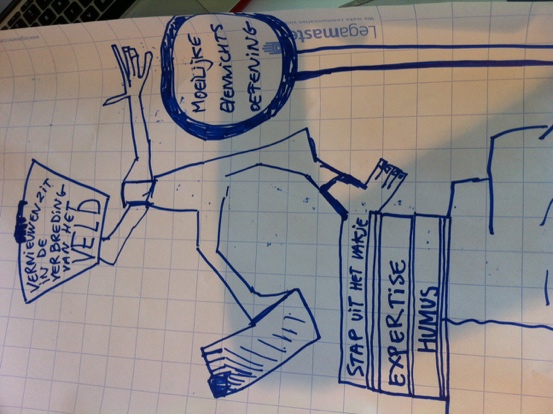 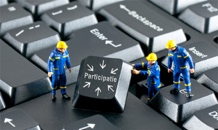 Het Grote Participatiedebat Vrijdag 2 september 2016 (deSingel)Thema discussietafel Participatie. Het begin van een landschap?Opmerkelijke uitspraken uit deze discussietafel: Opmerkelijke uitspraken uit deze discussietafel: Een gebrek aan middelen ligt aan de basis van het probleem. Dit is niet specifiek voor de functie participatie, maar voor alle functies.Een gebrek aan middelen ligt aan de basis van het probleem. Dit is niet specifiek voor de functie participatie, maar voor alle functies.Er speelt een Mattheüs-effect: dezelfde spelers worden bediend (wie klein is of in een ‘niche’ werkt, kan zich moeilijker tonen en heeft een beperkter netwerk, wat maakt dat ze kleiner en minder zichtbaar blijven).Er speelt een Mattheüs-effect: dezelfde spelers worden bediend (wie klein is of in een ‘niche’ werkt, kan zich moeilijker tonen en heeft een beperkter netwerk, wat maakt dat ze kleiner en minder zichtbaar blijven).Er hangt nog steeds een stigma rond sociaal-artistieke praktijken. Hoe kunnen we het hele participatiedebat destigmatiseren?Er hangt nog steeds een stigma rond sociaal-artistieke praktijken. Hoe kunnen we het hele participatiedebat destigmatiseren?Commissieleden moeten de context en het werkveld van participatieve kunstpraktijken beter kennen.Commissieleden moeten de context en het werkveld van participatieve kunstpraktijken beter kennen.Het publiek (lees: het ‘gewone’ theaterpubliek) is nog niet mee.Het publiek (lees: het ‘gewone’ theaterpubliek) is nog niet mee.Vragen of discussiepunten uit deze discussietafel:Vragen of discussiepunten uit deze discussietafel:Zijn we vandaag wel klaar voor participatie in de kunsten?Zijn we vandaag wel klaar voor participatie in de kunsten?Grote instellingen zijn niet in staat om vijf functies vorm te geven. Moeten zij scherper (kunnen) kiezen?Grote instellingen zijn niet in staat om vijf functies vorm te geven. Moeten zij scherper (kunnen) kiezen?Waar ligt de grens tussen participatie en diversiteit?Waar ligt de grens tussen participatie en diversiteit?Er is een brede evolutie en landschap rond participatie: gaat verder dan het Kunstendecreet (bvb ook Participatiedecreet, onderwijs, welzijn, armoedebestrijding…). Evolueren we naar het combineren van middelen uit verschillende departmenten als nieuwe pot voor structurele werkingen? Hoe kan die breedte en dat sectoroverschrijdende vorm geven en beter ontwikkelen?Er is een brede evolutie en landschap rond participatie: gaat verder dan het Kunstendecreet (bvb ook Participatiedecreet, onderwijs, welzijn, armoedebestrijding…). Evolueren we naar het combineren van middelen uit verschillende departmenten als nieuwe pot voor structurele werkingen? Hoe kan die breedte en dat sectoroverschrijdende vorm geven en beter ontwikkelen?